             South London Centre New Year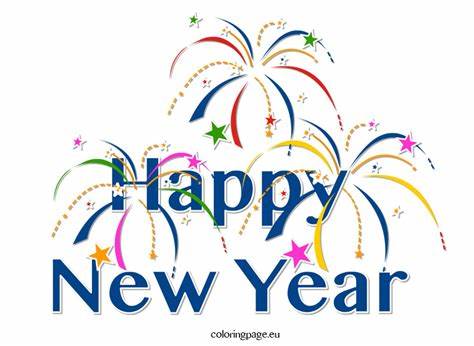 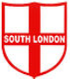                       29th Dec – 2nd Jan                   Addington Village Hall                            Park Road                                 Addington, ME19 5BQCome and join us at South London Centre New Year Rally.Marshalls request you all familiarise yourselves with the ‘Secure Code of Conduct’ document which is on the Website.  If you require a printed copy please let the marshals know.Rally opens   29th  December at  2pm   NO VANS before this time pleaseRally closes  2nd  January 2022 at 1pm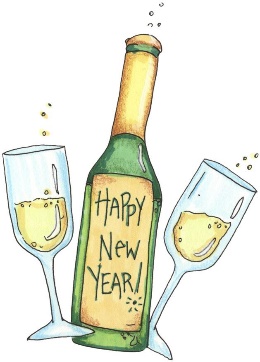        Programme:   This will be a semi-Catered Rally.       Full Programme will be finalised in the near future.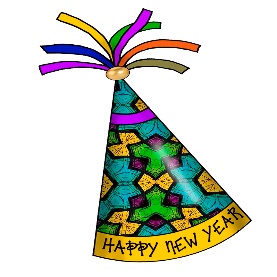        Electric available for Caravan Battery Charging.Rally Marshals – Karen & Tony ShipperAssisted By Mel & Jen FullerThis rally is limited to a maximum of 17 vans and will be run in strict accordance with current Caravan & Motorhome Club Covid-Secure Guidance, a notice will be posted on the SLC website once the rally is full.Please note that members’ personal data is required for the purpose of administering Centre business for this event.The personal data on this form will not be retained any longer than is necessary. Further information about the Centres Privacy Policy can be found on the South London Centre website by clicking on the ‘Privacy Policy’ link on the home page.Directions to Site:   Leave M20 at jct 4.  Take A228 towards West Malling.  In approx. 1 mile turn onto A20 towards Wrothan Heath.  Follow road for approx. 2 miles.  Turn right at crossroads into Trottiscliffe Road sp Addington/Trottiscliffe.  Follow road for approx. 0.25 mile.  Opposite Angel Inn Pub turn left into Park Road sp Village Hall.  Follow SLC Centre signs.  CARE MUST BE TAKEN NARROW LANE.  You will need levelling blocksPlease complete this form and email it to Karen & Tony Shipper at: southlondoncentresec@aol.com by 30th November 2021.  For further information e-mail Karen & Tony or call them on 07811 128705RALLY No. 24 AT Addington, Park Road, Addington, KentDate:  29th December 2021- 2nd January 2022Name: __________________________________________________________________Centre: ________________________Email Address: _____________________________ CC Number ____________________ Mobile Number_____________________________Vehicle Reg. _________________ I shall be arriving on ____________At ________am/pm       	Caravan/Motorhome (please indicate)This is/is not first SLC rally (please indicate)The total cost per van (with a max of 2 occupants) for the New Year Rally is £90 per van + £3 Admin Any Additional occupants or visitors for New Year’s Eve £15 per head.	A deposit of £20 is required when booking, remaining balance due by 30th November.	Admin 								                            £ 3.00Rally Fee                                                                                                         £ 90.00Number of Additional occupants   ………@ £15                                         £Number of Visitors on New Year’s Eve …………..@£15                             £								                       Total       £ _________
Payment by BACS - tick box                Sort Code 20-25-42 Account No. 90240869BACS PAYMENTS PLEASE ENTER RALLY NO.24 AND YOUR NAME AS A REFERENCEPayment by cheque (payable to Caravan Club South London Centre) is not a recommended by the CAMC therefore please contact the Rally Marshal if you wish to discuss payment methods.Payments in cash is not recommended by the CAMC therefore please contact the Rally Marshal if you wish to discuss payment methods.I confirm that I am a current member of the Caravan Club. I understand that I will be liable for expenses incurred on my behalf through late cancellation or non-attendance.Signed:  ………...................................................................The personal data you provide is collected and processed for the purpose of booking, running a Centre rally/event and sharing with the NHS Track & Trace. We assume that any personal data you provide relating to other individuals is done so with their consent. We will use the information that you have provided for the Rally attendance sheet, and this is for all those attending the rally. Please check this box if you wish to withdraw your consent from your data being shared with other attendees on the rally. ☐ If you wish to opt out of the Track & Trace and not share your details with the NHS, you should email TestandTraceOptOut@camc.com.